.Départ: 16  temps d'intro avant de débuter la danse.Description des pas fournie par Ateliers MG Dance[1-8]	WALK, WALK, OUT, OUT, TOUCH, SIDE STEP, TOUCH, KICK-BALL-CROSS[9-12]	WIZARD STEPS in 1/4 TURN R, STEP TOGETHERRestart : À la 11e répétition de la danse, sur le mur de 6:00, faire les 12 premiers comptes etrecommencer la danse du début sur le mur de 9:00.[13-16]	STEP SIDE, TOGETHER, SAILOR HEEL[17-24]	TOGETHER, STEP FWD, STEP FWD DOWN, HITCH UP, STEP BACK	STEP-LOCK-STEP BACK, TOE TOUCH BACK, UNWIND 1/2 TURN LToucher la pointe G derrière, dérouler 1/2 tour à gauche[25-32]	KICK-BALL-TOUCH 2X, CROSS SAMBA 2X FWD	(les cross samba (comptes 5 à 8) se font en avançant légèrement)	RECOMMENCER…Contacts:-guydube@cowboys-quebec.comrichardboutet@hotmail.comI Would (fr)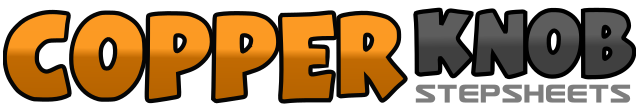 .......Count:32Wall:4Level:Intermédiaire.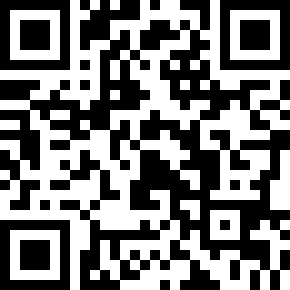 Choreographer:Guy Dubé (CAN) & Richard Boutet (CAN) - Août 2014Guy Dubé (CAN) & Richard Boutet (CAN) - Août 2014Guy Dubé (CAN) & Richard Boutet (CAN) - Août 2014Guy Dubé (CAN) & Richard Boutet (CAN) - Août 2014Guy Dubé (CAN) & Richard Boutet (CAN) - Août 2014.Music:I Would - One DirectionI Would - One DirectionI Would - One DirectionI Would - One DirectionI Would - One Direction........1-2Pied D devant, pied G devant,&3Pied D à droite, pied G à gauche (poids sur le pied G)4Toucher la pointe D à côté du pied G5-6Pied D à droite, toucher la pointe G à côté du pied D7&8Coup de pied G en diagonale à gauche, plante G à côté du pied D, pied D croisé devant le pied gauche1-2Grand pas du pied G en diagonale à gauche, pied D croisé derrière le pied G&3Pied G à gauche, 1/4 tour à droite et grand pas du pied D en diagonale à droite4Pied G à côté du pied D5-6Pied D à droite, pied G à côté du pied D7&8Pied D croisé derrière le pied G, pied G à gauche, toucher talon D devant en diagonale&1-2Pied D à côté du pied G, pied G devant, pied D devant en fléchissant les genoux3-4Lever le genou G en se relevant, pied G derrière5&6Pied D derrière, pied G croisé devant le pied D, pied D derrière1&2Coup de pied D devant, pied D à côté du pied G, toucher la pointe G à gauche3&4Coup de pied G devant, pied G à côté du pied D, toucher la pointe D à droite5&6Pied D croisé devant le pied G, pied G à gauche avec le poids, retour du poids sur le pied D7&8Pied G croisé devant le pied D, pied D à droite avec le poids, retour du poids sur le pied G